ΣΥΛΛΟΓΟΣ ΕΚΠΑΙΔΕΥΤΙΚΩΝ Π. Ε.          ΑΜΑΡΟΥΣΙΟΥ                                                    Μαρούσι 8 – 4 – 2024 Ταχ. Δ/νση: Λ. Κηφισιάς 211                                        Αρ. Πρ. : 111 Τ.Κ.  15124 Μαρούσι Τηλ. & Fax: 210 8020697 Πληροφορίες: Δημ. Πολυχρονιάδης (6945394406)                                                                  Email:syll2grafeio@gmail.com                                       Δικτυακός τόπος: http//: www.syllogosekpaideutikonpeamarousiou.gr                                                                                             ΠΡΟΣ: Υπουργό Παιδείας – Θρησκευμάτων & Αθλητισμού κο Κ. Πιερακκάκη  Κοινοποίηση: Δ/νση Π. Ε. Β΄Αθήνας, Δ. Ο. Ε., Συλλόγους Εκπ/κών Π. Ε. της χώρας, ΤΑ ΜΕΛΗ ΤΟΥ ΣΥΛΛΟΓΟΥ ΜΑΣ Θέμα: « Σχετικά με την εφαρμογή της απόφασης 139/2024 του Διοικητικού Εφετείου Αθηνών και την αναπροσαρμογή του πίνακα Διευθυντών/Διευθυντριών της Β΄ Δ/νσης Π. Ε. Β΄ Αθήνας – Ως ποιο σημείο θα φτάσει η καραμπόλα αλλαγής Διευθυντών των Δημοτικών Σχολείων της Β΄ Δ/νσης Π. Ε. Αθήνας;».Αξιότιμε κε Υπουργέ Παιδείας με την υπ’ αριθμ. πρωτοκόλλου 95/27 – 3 – 2024 επιστολή που σας απευθύναμε θέσαμε ευθαρσώς το μεγάλο πρόβλημα που δημιουργήθηκε εξαιτίας της αδικαιολόγητης διοικητικής ανικανότητας και εμπάθειας του Διευθυντή Π. Ε. Β΄ Αθήνας, χάρη στις ενέργειες του οποίου οδηγήθηκε σε αναπροσαρμογή ο πίνακας Διευθυντών Δημοτικών Σχολείων δυνάμει της 139/2024 απόφασης του Διοικητικού Εφετείου Αθηνών.Περαιτέρω για να σας εκθέσουμε τις απόψεις μας για τα ζητήματα διοικητικής ανεπάρκειας και κακοδιοίκησης που έχουν δημιουργηθεί στην Διεύθυνση Π. Ε. Β΄ Αθήνας σας ζητήσαμε εγγράφως με το υπ’ αριθμ. πρωτοκόλλου 99/28 – 3 – 2024 αίτημα του Δ. Σ. του σωματείου μας να μας παράσχετε ακρόαση – συνάντηση μαζί σας.Δυστυχώς και μέχρι αυτή την στιγμή δεν έχουμε λάβει καμία απάντηση στην επιστολή που σας αποστείλαμε και στο αίτημα που σας καταθέσαμε ενώ ήδη οι συνέπειες των απαράδεκτων πράξεων των αρμοδίων της Διοίκησης της Διεύθυνσης Π. Ε. Β΄ Αθήνας συνεχίζονται με απρόβλεπτες και ανεξέλεγκτες πλέον συνέπειες: α) για τα Δημοτικά Σχολεία της Β΄ Δ/νσης Π. Ε. Αθήνας, β) το κύρος της υπηρεσίας αλλά κυρίως γ) για την ηθική και υλική μείωση συναδέλφων μας που το ΥΠΑΙΘΑ «αξιολόγησε» και έχρισε ως «στελέχη εκπαίδευσης». Με βάση την απόφαση 139/2024 του Διοικητικού Εφετείου Αθηνών ήδη ο συνάδελφός μας κος Αθ. Γρίβας που δικαιώθηκε δικαστικά εντάχθηκε στον πίνακα υποψηφίων Διευθυντών Σχολικών Μονάδων της Β΄ Δ/νσης Π. Ε. Αθήνας και με βάση την αίτηση προτίμησης – τοποθέτησης σχολικών μονάδων που υπέβαλε στην Διεύθυνση Π. Ε. Β΄ Αθήνας τοποθετήθηκε ως Διευθυντής του 1ου Ειδικού Δημοτικού Σχολείου Αμαρουσίου (Σικιαριδείου) εκτοπίζοντας την έως μέχρι πριν λίγες ημέρες Διευθύντρια του ομώνυμου σχολείου συνάδελφό μας κα Π. Ι., η οποία προφανώς και θα τοποθετηθεί σε κάποια άλλη σχολική μονάδα της Διεύθυνσης Π. Ε. Β΄ Αθήνας εκτοπίζοντας με την σειρά της κάποια/κάποιον άλλο/άλλη Διευθύντρια/Διευθυντή σχολικής μονάδας της Διεύθυνσης Π. Ε. Β΄ Αθήνας και να δούμε ως ποιο σημείο θα συνεχιστεί η «καραμπόλα» αλλαγής – αντικατάστασης Διευθυντών/Διευθυντριών των σχολικών μονάδων της Διεύθυνσης Π. Ε. Β΄ Αθήνας εξαιτίας της άφρονος στάσης του Διευθυντή Π. Ε. Β΄ Αθήνας και του Τοπικού Συμβουλίου Επιλογής Διευθυντών Σχολικών μονάδων της Β΄ Δ/νσης Π. Ε. Αθήνας που διενήργησαν τις «αξιολογικές» κρίσεις των στελεχών εκπαίδευσης της περιοχής μας τον Απρίλιο του 2023 αποκλείοντας παράνομα τον συνάδελφό μας κο Αθ. Γρίβα.  Αναρωτιόμαστε με ποιο τρόπο η υπηρεσία δικαιολογεί τη στάση της στα στελέχη εκπαίδευσης που μετακινεί – αντικαθιστά από σχολείο σε σχολείο στη βάση της εφαρμογής της απόφασης 139/2024 του Διοικητικού Εφετείου Αθηνών μειώνοντας ηθικά και υλικά προσωπικότητες και ανθρώπους που έκαναν την επιλογή να εμπιστευθούν την υπηρεσία και την πολιτική ηγεσία του ΥΠΑΙΘΑ και να συμμετάσχουν στις διαδικασίες κρίσεων – «αξιολόγησης» των στελεχών εκπαίδευσης της Διεύθυνσης Π. Ε. Β΄ Αθήνας, οι οποίες κατέστησαν διάτρητες και εν τέλει κατέπεσαν εξαιτίας της εμπάθειας και της διοικητικής ανεπάρκειας ενός προσώπου το οποίο η υπηρεσία και η πολιτική ηγεσία του ΥΠΑΙΘΑ εξακολουθεί να διατηρεί στη θέση του παρέχοντάς πλήρη πολιτική και υπηρεσιακή κάλυψη στις ενέργειές του διατηρώντας τον επιπλέον και στην θέση του Προέδρου του Κ. Υ. Σ. Π. Ε.; Αναρωτιόμαστε με ποιο τρόπο και γιατί, μια κυβέρνηση που πρεσβεύει και προάγει σε όλα τα επίπεδα τις έννοιες της «αξιολόγησης» και της «αριστείας» ανέχεται και δεν αποδίδει ευθύνες σε αυτούς που ευθύνονται για την πλήρη διοικητική κατάρρευση της Διεύθυνσης Π. Ε. Β΄ Αθήνας;   Απέναντι σε όλα αυτά τα απαράδεκτα υπάρχει όμως αξιότιμε κε Υπουργέ και η έννοια της ανάληψης της πολιτικής ευθύνης την οποία φέρεται απόλυτα εσείς ως επικεφαλής του Υπουργείου Παιδείας και αναμένουμε να την αναλάβετε πλήρως ενώπιον του ελληνικού λαού, ο οποίος σας κρίνει και εσάς και την κυβέρνησή σας ιδιαίτερα από την στιγμή που διατρανώνετε σε όλα τα επίπεδα ότι επιδιώκετε την εφαρμογή της «αξιολόγησης» - «αξιοκρατίας», της «αριστείας» και της χρηστής διοίκησης. Αν όλα αυτά που συμβαίνουν στην Β΄ Δ/νση Π. Ε. Αθήνας αποτελούν μέρος και επιστέγασμα των παραπάνω θεμελιωδών αρχών που υποτίθεται ότι διέπουν την πολιτική της κυβέρνησής σας για την Δημόσια Εκπαίδευση, δυστυχώς για σας και ευτυχώς για όλες/όλους εμάς τους υπόλοιπους, έχετε αποτύχει πλήρως αξιότιμε κε Υπουργέ Παιδείας. Διατελώντας ευσυνείδητοι και ενσυνείδητοι λειτουργοί της Δημόσιας Δωρεάν Εκπαίδευσης στην υπηρεσία των παιδιών του ελληνικού λαού, παρακαλούμε για τις δικές σας ενέργειες.   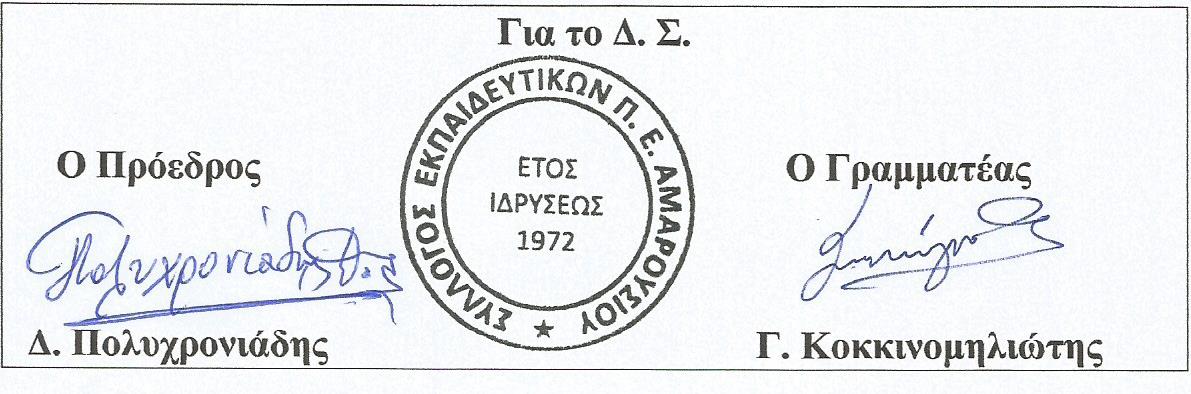 